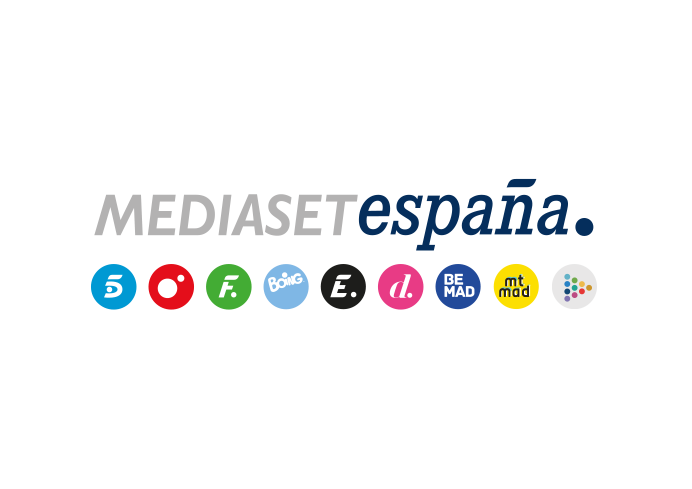 Madrid, 5 de abril de 2023Divinity prepara ‘Rediséñame’, concurso de diseño de moda con ropa de segunda mano presentado por María Verdoy y con Rocio Osorno y Mery Turiel como juradoSe trata de un nuevo formato de tres entregas semanales creado por Unicorn Content y Publiespaña junto a la plataforma de venta de prendas y complementos de segunda mano Vinted que Divinity y Mitele emitirán a partir del 16 de abril con el fin de demostrar que el estilo y la moda sostenible son perfectos aliados.Tres diseñadores de moda concursarán en cada programa para crear el outfit ganador a tres mujeres de diferente perfil y estilo, a partir de prendas de Vinted elegidas por las influencers expertas en moda Rocío Osorno y Mery Turiel.Una mujer que desea vestir con estilo en la recta final de su embarazo, una joven que tras una ruptura sentimental requiere asesoramiento para una primera cita y una estudiante en busca del look perfecto para su graduación, son las participantes que acudirán a ‘Rediséñame’ en cada una de las entregas.Divinity prepara ‘Rediséñame’, concurso de diseño de moda a partir de prendas de segunda mano presentado por la periodista María Verdoy y con Rocío Osorno y Mery Turiel como miembros del jurado y cuyo estreno tendrá lugar el próximo domingo 16 de abril.Creado por Unicorn Content y Publiespaña con la colaboración de la plataforma de venta de prendas y complementos de segunda mano Vinted, el nuevo programa pondrá a concursar a tres diseñadores de moda ante el reto de crear el atuendo ganador a una mujer con un propósito y requisito específico en cada programa, basándose en prendas de Vinted pre-loved -amadas previamente por otro consumidor- elegidas por las influencers.‘Rediséñame’ mostrará las ventajas del comercio de segunda mano y de la economía circular ante la realidad de una industria en la que, desde 1996, los ciudadanos europeos han comprado una media del 40% más de ropa, hasta 26 kilos de textiles nuevos adquiridos cada año y 11 kilos de ropa desechada que, aunque podría reutilizarse, el 87% de la misma acaba en los vertederos. Tres diseñadores de moda rediseñan el estilismo de tres mujeres con las prendas elegidas por Rocío Osorno y Mery TurielEn cada una de las entregas de ‘Rediséñame’, que Divinity -el canal femenino más visto en nuestro país- emitirá los domingos a las 15:00 h. y estarán disponibles en Mitele, tres diseñadores de moda ofrecerán una inspiración única para reutilizar ropa de segunda mano. Competirán entre sí para diseñar un look atractivo y adaptado a las necesidades de tres mujeres muy diferentes, tanto en estilo como en necesidades personales: la primera de ellas está embarazada de siete meses y busca looks con los que sentirse cómoda y atractiva en la recta final de su gestación; la segunda, una joven que tras la ruptura de una relación sentimental, desea renovar su estilo para afrontar con seguridad una primera cita; y la tercera, una estudiante que busca un estilismo elegante pero rompedor para la graduación de su Máster.Todas ellas expondrán sus gustos y necesidades y se pondrán en manos de Rocío Osorno y Mery Turiel, quienes elegirán para ellas diversas prendas de Vinted. Los tres diseñadores, tras recibir los paquetes y llevar a cabo el unboxing, adaptarán y customizarán en el showroom de ‘Rediséñame’ en un tiempo máximo de una hora, momento de tensión, concentración y creatividad, tras el cual llegará la decisiva prueba sobre las participantes, que saldrán del probador con el estilismo ganador elegido por las influencers.Rocío Osorno y Mery Turiel, dos de las más destacadas profesionales del mundo de la moda en redes socialesRocío Osorno y Mery Turiel, dos jóvenes apasionadas y profesionales del mundo de la moda, sector en el que se sitúan entre las principales influencers del panorama nacional, destacan en el programa junto a María Verdoy como presentadoraCon más de 1,5 millones de seguidores, el carisma de Rocío Osorno no cesa, generando un gran engagement a través de su naturalidad, sus looks y colaboraciones con firmas de moda low cost y sus tips de belleza, cuidado y lifestyle. La joven sevillana, que estudió Ingeniería Técnica Agrícola y posteriormente realizó un Grado de Patronaje Industrial y Moda, ha creado su propia marca de ropa, lanzando su primera colección a los 26 años. Convertirse en madre ha sido otra de las múltiples facetas que Rocío Osorno comparte con su legión de seguidores que no deja de crecer.Mery Turiel, por su parte, cuenta con una comunidad de cerca de un millón de seguidores que dio comienzo gracias a su pasión por la moda y por la foto que su padre, por pura casualidad, le realizó en un viaje a Barcelona, que le catapultó a la fama en las redes sociales. Sus estudios de Administración y Dirección de Empresas ha sido una de las claves del éxito de la joven, quien gracias a los conocimientos adquiridos durante su carrera universitaria y a su don innato para comunicar, triunfa allá donde va. Además de sus posts sobre moda y las colaboraciones en diferentes firmas, la madrileña destaca por su gran afición por la literatura, que se ve reflejada en sus publicaciones, donde comparte extractos de sus libros favoritos, y textos íntimos escritos por ella misma.Acerca de VintedVinted Marketplace es el mayor mercado internacional C2C en línea de Europa dedicado a la moda de segunda mano, con una creciente base de miembros, más de 80 millones de usuarios registrados, que abarcan 18 mercados en Europa y Norteamérica. Con la misión de hacer de la segunda mano la primera opción en todo el mundo, Vinted permite a las personas vender y comprar entre sí ropa y artículos de estilo de vida de segunda mano, ayudando a dar a esos artículos una segunda o incluso tercera vida. Vinted se fundó en 2008 en Lituania y en 2019 se convirtió en el primer unicornio del país. En la actualidad, Vinted sigue teniendo su sede en Vilnius, con oficinas en Ámsterdam, Berlín, Hamburgo y Praga y más de 1.500 empleados. Cuenta con el respaldo de seis importantes firmas de capital riesgo: Accel, Burda Principal Investments, EQT Growth, Insight Partners, Lightspeed Venture Partners y Sprints Capital. Contacto de Prensa: press@vinted.com 